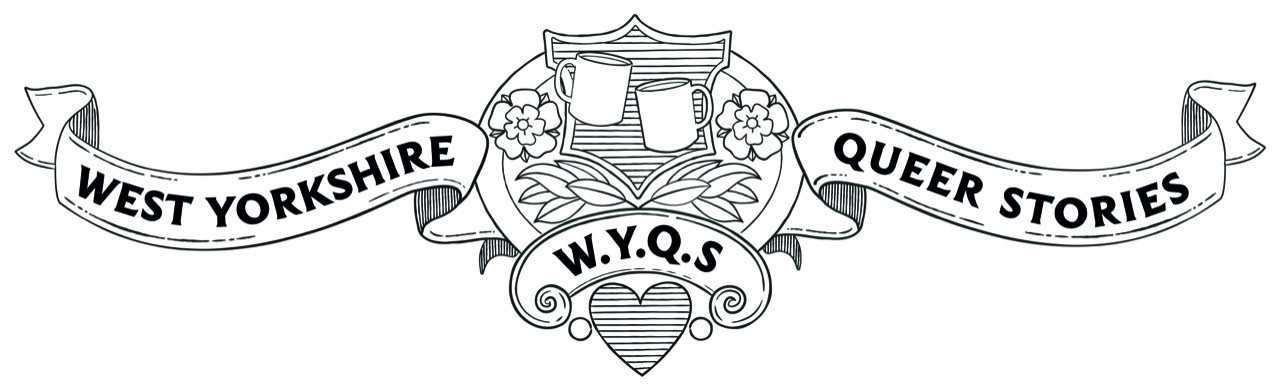 AGREEMENT FORMThank you for taking part in the West Yorkshire Queer Stories project. The purpose of this agreement is to ensure that your contribution is used and kept in accordance with your wishes. Participant agreement I give my permission for any image, sound and video recordings taken of me and/or text written by me to be archived by the West Yorkshire Queer Stories project. I also give permission for these to be used in print media, in film, audio and other electronic media (including online) and represented in artistic works commissioned by the project, including live performances and theatrical works.I understand that West Yorkshire Queer Stories may use and reproduce these under a Creative Commons BY NC SA (non-profit, educative) licence, in order to create resources such as reminiscence packs and learning materials.If there are any restrictions you would like to place on the use of your contribution, please state them here:. . . . . . . . . . . . . . . . . . . . . . . . . . . . . . . . . . . . . . . . . . . . . . . . . . . . . . . . . . . . . . . . . . . . . . . . . . . . . . . . . . . . . . . . . . . . . . . . . . . . . . . . . . . . . . . . . . . . . . . . . . . . . . . . . . . . . . . . . . . . . . . . . . . . . . . . . . . . . . . . . . . . . . . . . . . . . . . . . . . . . . . . . . . . . . . . . . . . . . . . . . . . . . . . . . . . . . . . . . . . . . . . . . . . . . . . . . . . . . . . . . . . . . . . . . . . . . . . . . . . . . . . . . . . . . . . . . . . . . . . . . . . . . . . . . . . . . . . . . . . . . . . . . . . . . . . . . . . . . . . . . . . . . . . . . . . . . . Name of participant (block capitals) . . . . . . . . . . . . . . . . . . . . . . . . . . . . . . . . . . . . . . . . . . . . . . . . . . Signature of participant  . . . . . . . . . . . . . . . . . . . . . . . . . . . . . . . . .  Date . . . . . . . .. . . . . . . . . . . . . . Contact number  . . . . . . . . . . . . . . . . . . . . . . . . . . . . . . . . . . . . . . . . . . . . . . . . . . . . . . . . . . . . . . . . .  Email . . . . . . . . . . . . . . . . . . . . . . . . . . . . . . . . . . . . . . . . . . . . . . . . . . . . . . . . . . . . . . . . . . . . . . . . . Name of interviewer/creator of image(s) . . . . . . . . . . . . . . . . . . . . . . . . . . . . . . . . . . . . . . . . . . . . . . Signature of interviewer/creator of image(s) . . . . . . . . . . . . . . . . . . . . . . . . . . . . . . . . . . . . . . . . . . . 